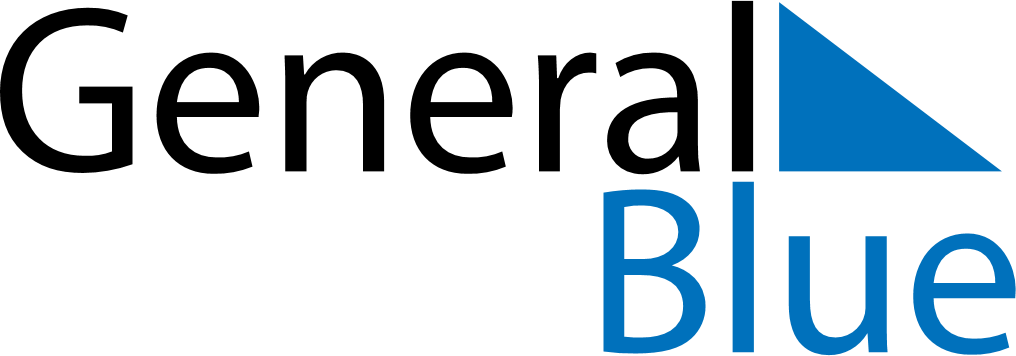 February 2030February 2030February 2030February 2030February 2030February 2030ArmeniaArmeniaArmeniaArmeniaArmeniaArmeniaSundayMondayTuesdayWednesdayThursdayFridaySaturday1234567891011121314151617181920212223Mother Language Day2425262728St. Vartan the good work and the duty daysNOTES